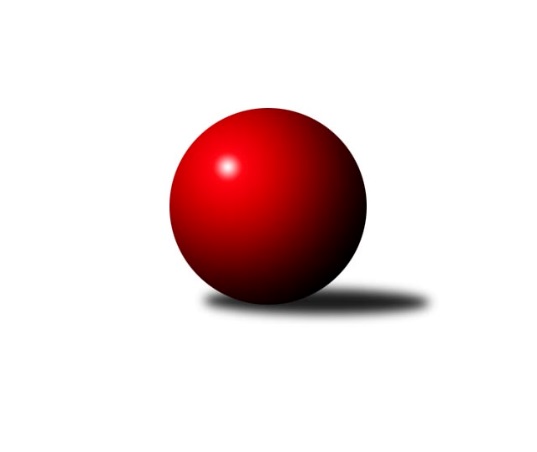 Č.21Ročník 2023/2024	8.3.2024Nejlepšího výkonu v tomto kole: 2541 dosáhlo družstvo: AC Sparta Praha CMistrovství Prahy 3 2023/2024Výsledky 21. kolaSouhrnný přehled výsledků:KK Slavia C	- KK Konstruktiva Praha E	5:3	2296:2218	6.0:6.0	5.3.SK Uhelné sklady B	- SK Rapid Praha 	6:2	2355:2288	7.0:5.0	5.3.SK Meteor Praha E	- TJ Astra Zahradní Město C	6:2	2422:2413	5.0:7.0	6.3.TJ Sokol Praha-Vršovice C	- VSK ČVUT Praha B	8:0	2437:2161	10.0:2.0	6.3.KK Velké Popovice B	- SK Uhelné sklady C	6:2	2286:2235	6.0:6.0	6.3.AC Sparta Praha C	- SC Olympia Radotín B	5:3	2541:2485	8.0:4.0	6.3.TJ Sokol Rudná D	- SK Žižkov Praha D	7:1	2488:2217	9.0:3.0	8.3.Tabulka družstev:	1.	AC Sparta Praha C	21	15	1	5	106.0 : 62.0 	149.5 : 102.5 	 2418	31	2.	SK Uhelné sklady B	20	14	1	5	99.5 : 60.5 	139.0 : 101.0 	 2350	29	3.	TJ Sokol Praha-Vršovice C	21	13	3	5	112.5 : 55.5 	154.0 : 98.0 	 2407	29	4.	KK Konstruktiva Praha E	21	13	0	8	88.0 : 80.0 	130.0 : 122.0 	 2264	26	5.	KK Slavia C	21	12	1	8	99.0 : 69.0 	145.5 : 106.5 	 2308	25	6.	VSK ČVUT Praha B	21	12	0	9	91.0 : 77.0 	130.5 : 121.5 	 2327	24	7.	TJ Sokol Rudná D	21	9	2	10	85.5 : 82.5 	127.5 : 124.5 	 2284	20	8.	SC Olympia Radotín B	21	9	2	10	74.5 : 93.5 	112.5 : 139.5 	 2333	20	9.	SK Uhelné sklady C	20	9	1	10	80.0 : 80.0 	121.0 : 119.0 	 2323	19	10.	TJ Astra Zahradní Město C	21	9	1	11	81.5 : 86.5 	121.0 : 131.0 	 2311	19	11.	SK Žižkov Praha D	20	9	0	11	76.0 : 84.0 	116.0 : 124.0 	 2353	18	12.	SK Meteor Praha E	20	7	0	13	68.0 : 92.0 	107.5 : 132.5 	 2306	14	13.	SK Rapid Praha	21	6	0	15	63.5 : 104.5 	110.5 : 141.5 	 2292	12	14.	KK Velké Popovice B	21	2	0	19	35.0 : 133.0 	75.5 : 176.5 	 2221	4Podrobné výsledky kola:	 KK Slavia C	2296	5:3	2218	KK Konstruktiva Praha E	Tomáš Rybka	 	 185 	 194 		379 	 1:1 	 378 	 	203 	 175		Tereza Komárková	Michal Vorlíček	 	 187 	 179 		366 	 1:1 	 381 	 	182 	 199		Jiřina Beranová	Pavel Forman	 	 212 	 206 		418 	 2:0 	 360 	 	180 	 180		František Vondráček *1	Michal Rett	 	 169 	 185 		354 	 0:2 	 364 	 	177 	 187		Petr Mašek	Přemysl Jonák	 	 204 	 180 		384 	 0:2 	 404 	 	208 	 196		Libuše Zichová	Jiří Sládek	 	 201 	 194 		395 	 2:0 	 331 	 	166 	 165		Zbyněk Léblrozhodčí:  Vedoucí družstevstřídání: *1 od 51. hodu Stanislava ŠvindlováNejlepší výkon utkání: 418 - Pavel Forman	 SK Uhelné sklady B	2355	6:2	2288	SK Rapid Praha 	Jiří Budil	 	 187 	 187 		374 	 2:0 	 343 	 	165 	 178		Josef Pokorný	Olga Brožová	 	 195 	 183 		378 	 2:0 	 359 	 	183 	 176		Vojtěch Roubal	Jiří Pešata	 	 172 	 153 		325 	 0:2 	 347 	 	179 	 168		Petr Valta	Eva Kozáková	 	 214 	 226 		440 	 2:0 	 392 	 	194 	 198		Jiří Hofman	Roman Tumpach	 	 217 	 201 		418 	 1:1 	 408 	 	195 	 213		Antonín Tůma	Dana Školová	 	 212 	 208 		420 	 0:2 	 439 	 	225 	 214		Martin Podholarozhodčí:  Vedoucí družstevNejlepší výkon utkání: 440 - Eva Kozáková	 SK Meteor Praha E	2422	6:2	2413	TJ Astra Zahradní Město C	Bohumil Fojt	 	 216 	 192 		408 	 2:0 	 380 	 	206 	 174		Milan Mrvík	Petra Grulichová	 	 205 	 202 		407 	 1:1 	 399 	 	195 	 204		Filip Veselý	Tomáš Horáček	 	 198 	 214 		412 	 1:1 	 391 	 	203 	 188		Tomáš Turnský	Michal Mičo	 	 206 	 198 		404 	 0:2 	 451 	 	224 	 227		Radek Fiala	Zuzana Edlmannová	 	 204 	 181 		385 	 0:2 	 415 	 	220 	 195		Pavel Kratochvíl	Miroslava Martincová	 	 215 	 191 		406 	 1:1 	 377 	 	168 	 209		Daniel Volfrozhodčí:  Vedoucí družstevNejlepší výkon utkání: 451 - Radek Fiala	 TJ Sokol Praha-Vršovice C	2437	8:0	2161	VSK ČVUT Praha B	Miroslav Klabík	 	 170 	 190 		360 	 1:1 	 359 	 	196 	 163		Tomáš Rejpal	Lukáš Pelánek	 	 214 	 204 		418 	 2:0 	 358 	 	191 	 167		Jiří Škoda	Pavel Brož	 	 216 	 216 		432 	 2:0 	 327 	 	159 	 168		Miroslav Kochánek	Karel Němeček	 	 202 	 209 		411 	 1:1 	 405 	 	211 	 194		Jiří Tencar	Luboš Kučera	 	 203 	 194 		397 	 2:0 	 314 	 	171 	 143		Jan Kosík *1	Josef Novotný	 	 203 	 216 		419 	 2:0 	 398 	 	184 	 214		Tomáš Kunešrozhodčí:  Vedoucí družstevstřídání: *1 od 51. hodu Tomáš KingNejlepší výkon utkání: 432 - Pavel Brož	 KK Velké Popovice B	2286	6:2	2235	SK Uhelné sklady C	Ludmila Kaprová	 	 234 	 196 		430 	 1:1 	 413 	 	213 	 200		Jiří Kuděj	Jana Kvardová	 	 193 	 181 		374 	 2:0 	 327 	 	156 	 171		Renata Antonů	Jaroslav Pecka	 	 172 	 158 		330 	 1:1 	 365 	 	171 	 194		Daniela Daňková	Jan Kratochvíl	 	 167 	 186 		353 	 0:2 	 358 	 	170 	 188		Jitka Kudějová	Jaruška Havrdová	 	 204 	 194 		398 	 1:1 	 391 	 	195 	 196		Antonín Knobloch	Tomáš Vinš	 	 224 	 177 		401 	 1:1 	 381 	 	180 	 201		Miroslav Plachýrozhodčí:  Vedoucí družstevNejlepší výkon utkání: 430 - Ludmila Kaprová	 AC Sparta Praha C	2541	5:3	2485	SC Olympia Radotín B	Jiří Lankaš	 	 207 	 209 		416 	 1:1 	 432 	 	227 	 205		Pavla Šimková	Martin Dubský	 	 232 	 223 		455 	 2:0 	 428 	 	219 	 209		Radek Pauk	Jan Červenka	 	 214 	 214 		428 	 2:0 	 359 	 	178 	 181		Renáta Francová	Tomáš Sysala	 	 190 	 187 		377 	 0:2 	 455 	 	229 	 226		Petra Šimková	Tomáš Sůva	 	 231 	 220 		451 	 2:0 	 383 	 	181 	 202		Pavel Šimek	Stanislav Řádek	 	 214 	 200 		414 	 1:1 	 428 	 	236 	 192		Martin Šimekrozhodčí:  Vedoucí družstevNejlepšího výkonu v tomto utkání: 455 kuželek dosáhli: Martin Dubský, Petra Šimková	 TJ Sokol Rudná D	2488	7:1	2217	SK Žižkov Praha D	Martin Berezněv	 	 193 	 230 		423 	 2:0 	 352 	 	179 	 173		Jan Procházka	Tomáš Novotný	 	 208 	 218 		426 	 2:0 	 332 	 	179 	 153		Jana Procházková	Zdeněk Mora	 	 192 	 193 		385 	 0:2 	 446 	 	242 	 204		Lubomír Čech	František Tureček	 	 167 	 198 		365 	 1:1 	 346 	 	172 	 174		Petr Katz	Milan Drhovský	 	 189 	 203 		392 	 2:0 	 357 	 	176 	 181		Michal Truksa	Jan Mařánek	 	 241 	 256 		497 	 2:0 	 384 	 	177 	 207		Tomáš Homolkarozhodčí: vedNejlepší výkon utkání: 497 - Jan MařánekPořadí jednotlivců:	jméno hráče	družstvo	celkem	plné	dorážka	chyby	poměr kuž.	Maximum	1.	Pavel Forman 	KK Slavia C	441.11	302.1	139.0	6.1	9/10	(475)	2.	Martin Dubský 	AC Sparta Praha C	432.11	293.1	139.0	6.5	8/9	(484)	3.	Jiří Škoda 	VSK ČVUT Praha B	424.27	292.0	132.2	7.9	10/11	(480)	4.	David Knoll 	VSK ČVUT Praha B	423.07	293.1	130.0	6.7	10/11	(482)	5.	Jiří Kuděj 	SK Uhelné sklady C	421.95	288.9	133.1	6.8	7/8	(466)	6.	Jindra Kafková 	SK Uhelné sklady C	419.07	296.7	122.4	8.8	6/8	(462)	7.	Dana Školová 	SK Uhelné sklady B	418.52	289.0	129.5	7.3	7/7	(461)	8.	Martin Podhola 	SK Rapid Praha 	417.32	287.8	129.5	8.0	8/9	(467)	9.	Tomáš Sůva 	AC Sparta Praha C	416.88	289.5	127.4	10.1	9/9	(481)	10.	Radek Pauk 	SC Olympia Radotín B	414.64	289.4	125.2	8.0	7/8	(459)	11.	Libuše Zichová 	KK Konstruktiva Praha E	413.45	289.9	123.5	7.6	10/10	(471)	12.	Tomáš Turnský 	TJ Astra Zahradní Město C	410.60	292.0	118.6	9.7	9/9	(444)	13.	Josef Novotný 	TJ Sokol Praha-Vršovice C	409.61	289.2	120.4	11.2	8/10	(468)	14.	Jan Červenka 	AC Sparta Praha C	407.43	283.4	124.0	8.2	9/9	(453)	15.	Tomáš Herman 	SK Žižkov Praha D	406.47	284.3	122.2	8.9	6/9	(482)	16.	Miroslav Klabík 	TJ Sokol Praha-Vršovice C	406.44	288.0	118.5	8.0	9/10	(450)	17.	Martin Šimek 	SC Olympia Radotín B	403.74	282.6	121.2	9.8	7/8	(457)	18.	Miroslava Martincová 	SK Meteor Praha E	403.08	287.2	115.9	10.8	10/10	(469)	19.	Bohumil Fojt 	SK Meteor Praha E	402.06	281.0	121.1	9.4	9/10	(462)	20.	Lukáš Pelánek 	TJ Sokol Praha-Vršovice C	402.00	283.3	118.7	11.2	9/10	(442)	21.	Miroslav Kettner 	TJ Sokol Praha-Vršovice C	401.60	284.9	116.7	10.3	10/10	(442)	22.	Miloslava Žďárková 	SK Žižkov Praha D	401.24	280.7	120.5	11.1	7/9	(442)	23.	Jiří Bendl 	SK Uhelné sklady B	400.96	288.9	112.0	8.8	7/7	(454)	24.	Jiří Hofman 	SK Rapid Praha 	400.70	284.5	116.2	8.3	8/9	(469)	25.	Zbyněk Lébl 	KK Konstruktiva Praha E	399.76	283.2	116.5	9.8	9/10	(443)	26.	Tomáš Rybka 	KK Slavia C	399.70	281.5	118.2	10.8	10/10	(429)	27.	Pavel Brož 	TJ Sokol Praha-Vršovice C	398.79	280.9	117.8	10.0	7/10	(432)	28.	Tomáš Vinš 	KK Velké Popovice B	398.59	291.2	107.3	12.3	9/10	(447)	29.	Jan Mařánek 	TJ Sokol Rudná D	396.22	283.9	112.4	10.8	7/9	(497)	30.	Tomáš Sysala 	AC Sparta Praha C	396.04	282.6	113.4	10.8	6/9	(423)	31.	Tomáš Rejpal 	VSK ČVUT Praha B	394.72	280.2	114.5	10.0	11/11	(431)	32.	Petra Šimková 	SC Olympia Radotín B	394.54	279.0	115.6	11.1	7/8	(459)	33.	Pavel Šimek 	SC Olympia Radotín B	393.92	276.0	117.9	11.3	8/8	(445)	34.	Antonín Tůma 	SK Rapid Praha 	393.49	282.8	110.7	11.1	9/9	(465)	35.	Josef Pokorný 	SK Rapid Praha 	393.19	279.8	113.4	10.8	9/9	(445)	36.	Lidmila Fořtová 	KK Slavia C	391.54	274.8	116.7	11.6	7/10	(438)	37.	Stanislav Řádek 	AC Sparta Praha C	390.99	286.4	104.6	12.3	9/9	(444)	38.	Pavel Kratochvíl 	TJ Astra Zahradní Město C	390.94	281.4	109.5	10.4	7/9	(432)	39.	Stanislava Švindlová 	KK Konstruktiva Praha E	390.90	280.1	110.8	12.9	8/10	(426)	40.	Lubomír Čech 	SK Žižkov Praha D	390.81	274.9	116.0	11.0	6/9	(446)	41.	Eva Kozáková 	SK Uhelné sklady B	390.50	285.4	105.1	11.4	5/7	(443)	42.	Milan Mrvík 	TJ Astra Zahradní Město C	388.49	279.8	108.7	12.4	9/9	(427)	43.	Kristina Řádková 	AC Sparta Praha C	387.83	281.2	106.6	12.3	6/9	(429)	44.	Antonín Knobloch 	SK Uhelné sklady C	387.27	275.0	112.3	12.1	8/8	(431)	45.	Luboš Kučera 	TJ Sokol Praha-Vršovice C	386.92	274.5	112.5	11.9	9/10	(415)	46.	Jaruška Havrdová 	KK Velké Popovice B	386.83	272.2	114.7	10.6	8/10	(442)	47.	Renáta Francová 	SC Olympia Radotín B	386.63	278.4	108.3	14.1	6/8	(428)	48.	Michal Vorlíček 	KK Slavia C	386.43	278.3	108.1	11.5	9/10	(444)	49.	Daniel Volf 	TJ Astra Zahradní Město C	385.62	276.9	108.7	10.9	8/9	(431)	50.	Petra Grulichová 	SK Meteor Praha E	384.72	273.6	111.2	11.7	9/10	(424)	51.	Zdeněk Mora 	TJ Sokol Rudná D	384.54	282.7	101.8	14.6	8/9	(436)	52.	Ludmila Kaprová 	KK Velké Popovice B	383.36	272.5	110.9	11.9	10/10	(439)	53.	Michal Truksa 	SK Žižkov Praha D	382.81	275.9	107.0	13.6	8/9	(432)	54.	Jiří Lankaš 	AC Sparta Praha C	381.89	270.8	111.1	13.2	8/9	(416)	55.	Jiřina Beranová 	KK Konstruktiva Praha E	381.86	275.4	106.4	12.6	8/10	(440)	56.	František Tureček 	TJ Sokol Rudná D	381.80	272.8	109.0	12.0	9/9	(454)	57.	Pavla Šimková 	SC Olympia Radotín B	381.69	278.7	103.0	12.0	6/8	(432)	58.	Michal Mičo 	SK Meteor Praha E	381.13	272.9	108.3	11.5	7/10	(435)	59.	Martin Povolný 	SK Meteor Praha E	377.83	279.2	98.6	14.0	9/10	(412)	60.	Michal Rett 	KK Slavia C	377.34	267.4	110.0	13.1	10/10	(438)	61.	Jana Procházková 	SK Žižkov Praha D	376.69	268.4	108.3	12.8	9/9	(418)	62.	Václav Žďárek 	SK Žižkov Praha D	374.63	276.8	97.8	13.4	6/9	(426)	63.	Karel Novotný 	TJ Sokol Rudná D	374.26	269.8	104.4	13.3	8/9	(440)	64.	Milan Drhovský 	TJ Sokol Rudná D	374.24	274.0	100.3	13.1	7/9	(431)	65.	Martin Berezněv 	TJ Sokol Rudná D	371.95	269.3	102.6	16.0	7/9	(423)	66.	Jiří Budil 	SK Uhelné sklady B	371.50	277.6	93.9	14.8	6/7	(412)	67.	Roman Mrvík 	TJ Astra Zahradní Město C	370.54	279.9	90.6	15.9	7/9	(423)	68.	Filip Veselý 	TJ Astra Zahradní Město C	370.41	261.3	109.1	14.5	7/9	(417)	69.	Květa Dvořáková 	SC Olympia Radotín B	369.37	263.7	105.7	11.3	7/8	(440)	70.	Jana Kvardová 	KK Velké Popovice B	365.95	265.9	100.0	13.7	10/10	(403)	71.	Petr Valta 	SK Rapid Praha 	361.79	267.8	94.0	14.8	9/9	(428)	72.	Olga Brožová 	SK Uhelné sklady B	354.37	266.6	87.8	17.1	5/7	(379)	73.	Jan Kratochvíl 	KK Velké Popovice B	350.79	258.3	92.5	16.2	7/10	(396)	74.	Jaroslav Pecka 	KK Velké Popovice B	343.58	259.4	84.2	19.1	10/10	(426)	75.	Renata Antonů 	SK Uhelné sklady C	341.29	254.8	86.5	17.9	7/8	(389)	76.	Vojtěch Roubal 	SK Rapid Praha 	331.50	244.7	86.8	18.0	6/9	(378)		Adam Vaněček 	SK Žižkov Praha D	440.46	305.9	134.6	5.4	4/9	(491)		Barbora Králová 	SK Žižkov Praha D	439.44	307.9	131.6	8.6	4/9	(447)		Kateřina Majerová 	SK Žižkov Praha D	434.00	297.0	137.0	6.0	2/9	(441)		Jiří Sládek 	KK Slavia C	433.50	289.0	144.5	2.9	2/10	(451)		Radek Fiala 	TJ Astra Zahradní Město C	428.43	293.2	135.2	6.8	5/9	(464)		Tomáš Doležal 	TJ Astra Zahradní Město C	424.00	318.0	106.0	21.0	1/9	(424)		Pavla Hřebejková 	SK Žižkov Praha D	422.50	292.8	129.8	8.5	1/9	(445)		Pavel Černý 	SK Uhelné sklady B	420.78	300.9	119.8	9.2	3/7	(457)		Richard Glas 	VSK ČVUT Praha B	417.67	291.4	126.3	6.5	7/11	(465)		Zbyněk Sedlák 	SK Uhelné sklady B	416.25	297.7	118.5	10.4	4/7	(440)		Karel Němeček 	TJ Sokol Praha-Vršovice C	410.61	291.0	119.6	9.9	6/10	(485)		Bohumil Bazika 	SK Uhelné sklady C	410.60	287.2	123.4	10.0	5/8	(447)		Tomáš Horáček 	SK Meteor Praha E	410.10	285.5	124.6	8.7	5/10	(447)		Tomáš Novotný 	TJ Sokol Rudná D	405.05	289.9	115.2	9.2	4/9	(448)		Přemysl Jonák 	KK Slavia C	398.57	277.5	121.1	9.4	5/10	(433)		Zdeňka Maštalířová 	KK Slavia C	397.67	288.0	109.7	12.3	3/10	(411)		Petr Zelenka 	TJ Sokol Rudná D	396.60	286.3	110.3	13.5	5/9	(432)		Milan Perman 	KK Konstruktiva Praha E	396.45	284.5	112.0	10.2	5/10	(438)		Libor Sýkora 	TJ Sokol Praha-Vršovice C	395.00	278.8	116.2	9.8	3/10	(433)		Ladislav Král 	KK Velké Popovice B	394.50	297.5	97.0	16.0	2/10	(409)		Jiří Tencar 	VSK ČVUT Praha B	392.33	273.7	118.7	10.8	7/11	(447)		Jana Dušková 	SK Uhelné sklady C	392.20	273.2	119.0	8.1	5/8	(424)		Tomáš Novák 	SK Uhelné sklady B	391.25	280.0	111.2	13.2	4/7	(406)		Vlasta Nováková 	SK Uhelné sklady C	388.00	269.0	119.0	10.2	3/8	(416)		Roman Tumpach 	SK Uhelné sklady B	386.44	268.6	117.8	10.3	4/7	(450)		Jaroslav Klíma 	SK Uhelné sklady C	384.00	265.0	119.0	8.0	1/8	(384)		Tomáš Homolka 	SK Žižkov Praha D	384.00	269.0	115.0	12.0	1/9	(384)		Marek Tichý 	TJ Astra Zahradní Město C	383.00	270.0	113.0	8.0	1/9	(383)		Richard Stojan 	VSK ČVUT Praha B	382.67	271.5	111.2	12.0	3/11	(450)		Tomáš Kuneš 	VSK ČVUT Praha B	380.98	272.8	108.2	14.9	7/11	(429)		Tereza Komárková 	KK Konstruktiva Praha E	377.13	274.2	102.9	11.1	5/10	(412)		Michal Majer 	TJ Sokol Rudná D	375.20	268.7	106.5	14.6	2/9	(417)		Daniela Daňková 	SK Uhelné sklady C	375.05	270.1	105.0	11.9	5/8	(418)		Jaroslav Mařánek 	TJ Sokol Rudná D	375.00	260.0	115.0	10.0	1/9	(375)		Petr Mašek 	KK Konstruktiva Praha E	374.33	273.1	101.3	14.1	5/10	(435)		Nikola Zuzánková 	KK Slavia C	373.30	275.3	98.0	12.0	5/10	(420)		Miloš Dudek 	SC Olympia Radotín B	373.00	262.0	111.0	14.0	1/8	(373)		Miroslav Kochánek 	VSK ČVUT Praha B	372.60	269.9	102.7	13.3	5/11	(408)		Zuzana Edlmannová 	SK Meteor Praha E	372.43	277.8	94.6	14.3	5/10	(439)		Milan Lukeš 	TJ Sokol Praha-Vršovice C	371.00	265.0	106.0	14.0	1/10	(371)		Petr Švenda 	SK Rapid Praha 	370.50	276.5	94.0	15.8	2/9	(396)		Martin Tožička 	SK Žižkov Praha D	370.00	273.0	97.0	15.0	1/9	(370)		Jitka Kudějová 	SK Uhelné sklady C	368.13	268.1	100.0	12.4	4/8	(396)		Marek Švenda 	SK Rapid Praha 	368.00	267.0	101.0	16.0	1/9	(368)		Martin Hřebejk 	SK Žižkov Praha D	368.00	274.0	94.0	16.0	1/9	(368)		Martin Smetana 	SK Meteor Praha E	367.78	269.9	97.9	14.0	3/10	(383)		Tomáš Bek 	KK Velké Popovice B	366.50	267.8	98.8	12.0	4/10	(419)		Karel Bernat 	KK Slavia C	366.40	270.2	96.2	17.4	5/10	(385)		Miroslav Plachý 	SK Uhelné sklady C	364.20	269.4	94.8	15.5	5/8	(407)		Eliška Fialová 	KK Konstruktiva Praha E	364.11	272.6	91.6	17.8	3/10	(398)		Bohumír Musil 	KK Konstruktiva Praha E	362.47	263.3	99.1	7.1	6/10	(489)		Jan Procházka 	SK Žižkov Praha D	358.67	254.7	104.0	12.0	3/9	(373)		Miloš Endrle 	SK Uhelné sklady B	355.75	270.8	84.9	16.8	3/7	(399)		František Vondráček 	KK Konstruktiva Praha E	354.60	251.8	102.8	14.7	3/10	(392)		František Pudil 	SK Rapid Praha 	351.16	263.1	88.0	19.0	4/9	(418)		Radek Mora 	TJ Sokol Rudná D	347.00	261.0	86.0	26.0	1/9	(347)		Roman Lassig 	KK Velké Popovice B	346.00	270.0	76.0	24.0	1/10	(346)		Jana Beková 	KK Velké Popovice B	343.00	264.5	78.5	22.5	1/10	(347)		Petr Katz 	SK Žižkov Praha D	342.50	254.5	88.0	21.0	2/9	(346)		Vladimír Dvořák 	SC Olympia Radotín B	340.87	252.3	88.6	17.7	5/8	(423)		Jana Fojtová 	SK Meteor Praha E	338.58	247.5	91.0	16.3	6/10	(387)		Jan Kosík 	VSK ČVUT Praha B	334.43	250.9	83.5	19.7	5/11	(420)		Petr Kopecký 	TJ Astra Zahradní Město C	333.67	245.3	88.4	18.2	4/9	(380)		Jiří Pešata 	SK Uhelné sklady B	325.00	233.0	92.0	18.0	1/7	(325)		Petr Hrouda 	KK Velké Popovice B	318.00	252.0	66.0	24.0	1/10	(318)		Tomáš King 	VSK ČVUT Praha B	316.47	238.9	77.6	20.7	5/11	(344)		František Havlík 	SK Žižkov Praha D	308.00	221.0	87.0	25.0	1/9	(308)		Jan Seidl 	TJ Astra Zahradní Město C	307.33	238.0	69.3	24.3	3/9	(335)		Petr Kuděj 	SK Uhelné sklady C	298.00	221.0	77.0	17.0	1/8	(298)		Veronika Vojtěchová 	VSK ČVUT Praha B	271.00	207.0	64.0	28.0	1/11	(271)		Michal Fořt 	KK Slavia C	171.00	135.0	36.0	12.0	1/10	(171)Sportovně technické informace:Starty náhradníků:registrační číslo	jméno a příjmení 	datum startu 	družstvo	číslo startu26913	Petr Katz	08.03.2024	SK Žižkov Praha D	1x
Hráči dopsaní na soupisku:registrační číslo	jméno a příjmení 	datum startu 	družstvo	27725	Tomáš Homolka	08.03.2024	SK Žižkov Praha D	27736	Jiří Pešata	05.03.2024	SK Uhelné sklady B	Program dalšího kola:22. kolo11.3.2024	po	17:00	SK Rapid Praha  - SK Meteor Praha E	11.3.2024	po	17:30	SK Uhelné sklady B - SK Žižkov Praha D (dohrávka z 17. kola)	12.3.2024	út	17:30	SK Uhelné sklady C - TJ Sokol Rudná D	13.3.2024	st	17:00	SK Žižkov Praha D - TJ Sokol Praha-Vršovice C	13.3.2024	st	18:30	KK Konstruktiva Praha E - KK Velké Popovice B	14.3.2024	čt	17:00	SC Olympia Radotín B - SK Uhelné sklady B	14.3.2024	čt	17:30	TJ Astra Zahradní Město C - KK Slavia C	14.3.2024	čt	17:30	VSK ČVUT Praha B - AC Sparta Praha C	15.3.2024	pá	17:00	SK Meteor Praha E - SK Uhelné sklady C (dohrávka z 19. kola)	Nejlepší šestka kola - absolutněNejlepší šestka kola - absolutněNejlepší šestka kola - absolutněNejlepší šestka kola - absolutněNejlepší šestka kola - dle průměru kuželenNejlepší šestka kola - dle průměru kuželenNejlepší šestka kola - dle průměru kuželenNejlepší šestka kola - dle průměru kuželenNejlepší šestka kola - dle průměru kuželenPočetJménoNázev týmuVýkonPočetJménoNázev týmuPrůměr (%)Výkon2xJan MařánekRudná D4972xJan MařánekRudná D125.984975xPetra ŠimkováRadotín B4553xEva KozákováUS B115.2444011xMartin DubskýSparta C4553xMartin PodholaRapid 114.974395xRadek FialaAstra C4511xPavel BrožVršovice C114.64324xTomáš SůvaSparta C4511xLubomír ČechŽižkov D113.054461xLubomír ČechŽižkov D4463xPetra ŠimkováRadotín B112.59455